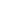 Make sure that you complete all sections of the form. Of particular importance to us is question 7, which is intended to give you the opportunity to demonstrate your suitability for the post.Please do not send separate C.V.s with your application. These will not be considered.You also have the option to submit a short video (up to 5-min) as an alternative to application question 7- how you are suited to the role. Please make sure you cover how you meet the person specification in the video.If you have access needs and require additional support in order to apply, please get in touch by emailing info@filmhubnorth.org.uk.  1	Post applied for:		 2	Surname:			Forename: 3	Which gender pronouns do you prefer?4	Address: Telephone: Email address: 5	Education and TrainingGive details of any relevant education and training, including dates of any qualifications gained:6 	Employment historyPresent employment: (If freelance, give details of last contract)	Position:	Employer: 	Address: 	Date from: 	Main duties:Previous employment: (Continue on a separate sheet if necessary)7	This section is your opportunity to sell yourself as the best person for the job. Bearing in mind the detailed job description and the person specification, tell us in your own words why you believe you are a suitable candidate for this position and what particular qualities and experience you would bring to the post if appointed. Continue on a separate sheet if necessary.8	ReferencesList below two people whom we may approach for professional references. One of these should be your present employer if applicable. Referees will only be contacted if you are offered the position. All references will be strictly confidential.1	Name: 	Position: Address: Telephone number: Email Address: 2	Name: 	Position: Address: Telephone number: Email Address:9	Where did you hear about this post? (Please be specific)10	Sign and date the form below:	Signed:							Date: Please ensure you also complete the separate equal opportunities form, the link for which is provided in the job pack.Details of qualifications gainedDatesDatesfrom/toEmployerPosition and dutiesPosition and duties